Washington Parish CouncilPlanning and Transport Committee Meeting   To all Members of the Planning and Transport Committee: Cllr C Began, Cllr P Heeley, Cllr A Lisher      (Chairman) and  Cllr J Thomas. NOTICE is hereby given, and Councillors are SUMMONED to attend a    meeting of The Planning and Transport Committee on:Monday 15th November, 2021 At 7.15pm in the Washington Village Hall (Doré Room)Covid safety restrictions may apply in line with prevailing Government guidelines.  Please contact the Clerk before noon on the day of the meeting to register your interest in attending and submit any questions or matters relating to  the Agenda that you may wish to raise. Please would Groups nominate one person to act as a spokesperson.AGENDATo Receive apologies for absenceTo Record declarations of Personal and or Prejudicial interest from Members and Officers that they may have in relation to items on this Agenda.To Approve the Minutes of the Meeting held on 18th October 2021 Public Speaking.  Of up to 15 minutes at the Chairman’s discretion to speak on planning and  transport matters. This question time is the only opportunity for the public to speak during the Meeting.To Report Matters Arising from the last meetingTo Consider new planning applications on the current weekly lists from Horsham District Council and West Sussex County Council (the running order of this item may change at the discretion of the Chairman in order to accommodate any members of the public in attendance).WSCC/001/20 -Washington Sand Pit, Hampers Lane, Sullington, RH20 3EXVariation of conditions 1,2,4,8,19 and 22 of planning permission WSCC/009/18/SR to allow two furtheryears’ extraction and restoration by 2028DC/21/2361 - Timberdown Georges Lane Storrington PulboroughFell 6 x Beech TreesPlanning Compliance issuesTo Receive and Report planning department decisions.  Appeals To Discuss Planning and Transport issuesTo Discuss reported flooding issues in School Lane and consider any further actionTo Review funding towards the National Trust forestry track in the parish in 2022/23 To Consider quotations for a speed survey and data analysis on Rock RoadTo Discuss the state of the parish’s road signs and Consider any further actionTo Report Road Works in the ParishTo Receive Items for the Next Planning and Transport Meeting Agenda Date of next meetings at Washington Village Memorial Hall (Dore Room) Parish Council Meeting: Monday 13th December, 7:30pm OSRA Committee Meeting: Monday 24th January, 7:00pm Planning & Transport Meeting: Monday 24th January, 7:45pm 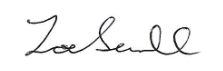    Zoe Savill   Clerk to Washington Parish CouncilUnder the provisions of the Local Government Audit and Accountability Act 2014 (Openness of Local Government Bodies Regulations 2014), members of the public are permitted to film or record Council meetings to which they are permitted access, in a non-disruptive manner. By attending this meeting, it is deemed that you consent to this.A person or persons recording the parish meeting are reminded that the Public Speaking period is not part of the formal meeting and that they should take legal advice for themselves as to their rights to make any recording during that period